Дата урокаУчебные материалыЗаданиеВыполнить до18.11.2021Тема урока «Свойства функции у=cosх и ее график.»	Этапы изучения темы:Изучить материалы видеоурокаhttps://www.youtube.com/watch?v=vm7tLSCTL5MСоставить опорный конспект по материалам видеоурока.Изучить материалы учебника глава 7 § 40Выполнить работу на ЯКлассе Проверочная работа по теме Свойства функции y = cos x и её график	18.11.202117.11.2021	Тема урока «Четность, нечетность, периодичность тригонометрических функций.»Этапы изучения темы:Изучить материалы видеоурокаhttps://www.youtube.com/watch?v=gz637eR5DO0Составить опорный конспект по материалам видеоурока.Изучить материалы учебника глава 7 § 39Решить № 701, 703Выполнить работу на ЯКлассе Проверочная работа по теме Периодичность тригонометрических функций, чётность, нечётность18.11.202116.11.2021Тема урока «Тема 3.Тригонометрические функции. Область определения и множество значения  тригонометрических функций»Этапы изучения темы:Изучить материалы видеоурокаhttps://www.youtube.com/watch?v=aRJYpokr5ZMСоставить опорный конспект по материалам видеоурока.Изучить материалы учебника глава 7 § 38Решить № 693,694, 696Выполнить работу на ЯКлассе Проверочная работа по теме Числовая окружность и числовая окружность в координатной плоскости17.11.202115.11.2021Тема урока «Контрольная работа № 2 «Алгебраические уравнения. Системы нелинейных уравнений»Тема «Контрольная работа № 2 «Алгебраические уравнения. Системы нелинейных уравнений»Контрольная работа будет выставлена в ВК 15.11.2021 в 9.30.Работу выполнить на двойных листочках.Подписать:  Контрольная работа № 2 «Алгебраические уравнения. Системы нелинейных уравнений»Ученика(цы) 11 – А классаМОУ «Школа № 145 г. Донецка»Фамилия,имяРаботу выслать до 10.30, листочки с работой сохранить до выхода с дистанции.15.11.2021До 10.3011.11.2021Тема урока «Использование свойств функции при решении уравнений, неравенств, систем. »Этапы изучения темы:Изучить материалы прикрепленного конспекта.Решить задания записанного в конспекте.Разобрать примеры из видеоурокаhttps://www.youtube.com/watch?v=dkU0d9IDiY412.11.202110.11.2021Тема урока «Дробно-линейная функция и ее график»Этапы изучения темы:Повторить материала видеоурока https://www.youtube.com/watch?v=yndBYM7mkCEПовторить материал урока в учебнике стр.393 § 4Построить графики функций: у=; у=.Выполнить самостоятельную работу.11.11.202109.11.2021Тема урока «Дробно-линейная функция и ее график»Этапы изучения темы:Изучить материала видеоурока https://www.youtube.com/watch?v=yndBYM7mkCEИзучить материал урока в учебнике стр.393 § 4Записать в тетрадь и изучить примеры из видеоурокаhttps://www.youtube.com/watch?v=n1V4zq29bwwПостроить графики функций: у=; у=.Подготовиться к самостоятельной работе. (10.11.2021 в )10.11.202108.11.2021	Тема урока «Решение задач с помощью систем уравнений»	Этапы изучения темы:Повторить материалhttps://www.youtube.com/watch?v=K8KC6vvxn0Qhttps://www.youtube.com/watch?v=2tjLOts4gGUРешить из открвтого банка заданий (https://gia.resobrnadzor.ru/wp-content/uploads/2021/11/%D0%97%D0%B0%D0%B4%D0%B0%D0%BD%D0%B8%D0%B5-6-10_%D0%B1%D0%B0%D0%B7%D0%B0_%D0%9E%D1%82%D0%BA%D1%80%D1%8B%D1%82%D1%8B%D0%B9-%D0%B1%D0%B0%D0%BD%D0%BA-%D0%93%D0%98%D0%90-11-2022.pdf)               Задание 6 № 1-5Подготовить вопросы, возникшие при решении задач. Следующий урок самостоятельная работа.09.11.202103.11.2021Тема урока «Различные способы решениясистем уравнений с двумя переменными»		Этапы изучения темы:Изучить материала видеоурока https://www.youtube.com/watch?v=ZW3egUJxQogПодготовить вопросы к онлайн консультации.Изучить материалы о способах решения  не линейных уравнений по ссылкеhttps://science-education.ru/ru/article/view?id=548сделать конспект	08.11.202102.11. 2021Тема «Системы не линейных уравнений с двумя переменными»Этапы изучения темы:Повторить опорный конспект прошлого урока.03.11.202101.112021Тема «Системы не линейных уравнений с двумя переменными»Этапы изучения темы:Изучить материалы видеоурока:   https://www.youtube.com/watch?v=XPkvqfa5bjoособенно обратить внимание на решение систем нелинейных уравнений. Подготовиться к самостоятельной работе.(на этой недели)Решить: а)  Систему однородных уравнений Решить систему  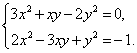 Б) Решить систему уравнений методом замены переменной 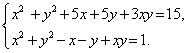 В)  Решить систему  методом алгебраических преобразований 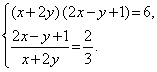 Г) Решить систему  методом исключения одной из переменных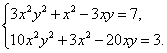 3. Возникшие вопросы обговорить в zoom/02.11.2021